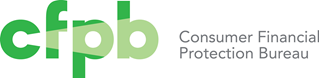 CFPB v. Timemark Claims Administrator P.O. Box 5447Portland, OR 97228-5447<<Mail ID>><<Name 1>><<Name 2>><<Address 1>><<Address 2>><<Address 3>><<Address 4>><<Address 5>><<City>><<State>><<Zip>><<Country>>TrackingNumber: <Tracking Number>><<DATE>>To receive a payment, you must submit a claim by<<Claims Due Date>>.CLAIM WORKSHEETConsumer Financial Protection Bureau v. Timemark Solutions, Inc.Case No. 9:20-cv-81057We are the Consumer Financial Protection Bureau (CFPB), a federal government agency that enforces laws that protect consumers. The CFPB sued Timemark Solutions, Inc. and its owners and officers for charging illegal advance fees for student loan debt relief services and not describing their services accurately. The CFPB prevailed in its lawsuit, and the company’s records indicate that Timemark Solutions, Inc. collected fees from you in violation of the law. If you believe you paid fees to Timemark Solutions, Inc., you may be eligible for a refund. If you have already received a check, and if any of the fees you paid to Timemark Solutions, Inc. were not included in the check you received, you may claim the additional fees you paid. Here’s how:Gather all the information about fees you paid to Timemark Solutions, Inc., including amount, date of payment, and description of fee, if known, along with proof of all your payments, such as credit card or bank statements or copies of canceled checks;Use the attached optional worksheet to organize each claim; andSign, date, and return this form, either by emailing it to info@cfpb-timemark.org or mailing it to P.O. Box 5447, Portland, OR 97228-5447. You may also visit CFPB-Timemark.org to file a claim online.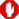 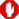 COMPLETE THIS SECTION ONLY IF YOUR NAME AND ADDRESS PRINTED ABOVE NEED TO BE CORRECTED.First Name*	MI*	Last Name* Business Name (if applicable)*Please provide copies of supporting documentation for any name changes.Mailing AddressCity	State	ZIP CodeThese are questions to consider before submitting your claim. > Have you already received a refund for any of the fees you paid to Timemark Solutions, Inc. listed on this claim form?> Why are we asking this question?If you already received a fee refund from Timemark Solutions, Inc. or any other source, you are not eligible for another refund of the same fee. Please only list fees for which you have not received a refund.Yes	No> Did you include proof of payment for all fees you paid to Timemark Solutions, Inc.?> Why are we asking this question?Fees for which you do not have a receipt or other “proof” of payment may not be eligible for a refund.Yes	NoPlease fill in the total dollar amount of the fees you paid and sign below. Attach copies of all payments and receipts.●This worksheet is intended to help organize your receipts. HOW MUCH DID YOU PAY?You need to send proof of the amount(s) of fees you paid to Timemark Solutions, Inc. so we can confirm your payments and process your refund claim. Make copies of the proofs of payment and any receipts. Here are some ways you can provide proof of payment:√	Canceled check image(s).√	Canceled money order image(s).√	eCheck receipt(s).√	Credit card, debit card, or bank statement showing payment was sent to Timemark Solutions, Inc..√	Email confirmation from Timemark Solutions, Inc. or someone acting on its behalf that a specific payment was received.How much did you pay Timemark Solutions, Inc. from January 2016 through October 2019? Fill out one section for each payment you made.Date of Payment (MM/DD/YY)	Amount	Payment made to:/	/	●Is proof of payment attached? Proof of payment is required for eligibility.YES	NOWas this fee refunded already?YES	NODate of Payment (MM/DD/YY)	Amount	Payment made to:/	/	●Is proof of payment attached? Proof of payment is required for eligibility.YES	NOWas this fee refunded already?YES	NODate of Payment (MM/DD/YY)	Amount	Payment made to:/	/	●Is proof of payment attached? Proof of payment is required for eligibility.YES	NOWas this fee refunded already?YES	NODate of Payment (MM/DD/YY)	Amount	Payment made to:/	/	●Is proof of payment attached? Proof of payment is required for eligibility.YES	NOWas this fee refunded already?YES	NOThis worksheet is intended to help organize your receipts. HOW MUCH DID YOU PAY?You need to send proof of the amount(s) of fees you paid to Timemark Solutions, Inc. so we can confirm your payments and process your refund claim. Make copies of the proofs of payment and any receipts. Here are some ways you can provide proof of payment:√	Canceled check image(s).√	Canceled money order image(s).√	eCheck receipt(s).√	Credit card, debit card, or bank statement showing payment was sent to Timemark Solutions, Inc..√	Email confirmation from Timemark Solutions, Inc. or someone acting on its behalf that a specific payment was received.How much did you pay Timemark Solutions, Inc. from January 2016 through October 2019? Fill out one section for each payment you made.Date of Payment (MM/DD/YY)	Amount	Payment made to:/	/	●Is proof of payment attached? Proof of payment is required for eligibility.YES	NOWas this fee refunded already?YES	NODate of Payment (MM/DD/YY)	Amount	Payment made to:/	/	●Is proof of payment attached? Proof of payment is required for eligibility.YES	NOWas this fee refunded already?YES	NODate of Payment (MM/DD/YY)	Amount	Payment made to:/	/	●Is proof of payment attached? Proof of payment is required for eligibility.YES	NOWas this fee refunded already?YES	NODate of Payment (MM/DD/YY)	Amount	Payment made to:/	/	●Is proof of payment attached? Proof of payment is required for eligibility.YES	NOWas this fee refunded already?YES	NOFrequently Asked Questions and Privacy Act NoticePlease keep for your records.Why did you send me a claim worksheet?We sent you a claim worksheet because we obtained information indicating that you may have been a client of Timemark Solutions, Inc. or because you requested a claim worksheet. We’re providing an opportunity for you to send us more information about payments you made to Timemark Solutions, Inc. that may be eligible for a refund. We will review all receipts to determine eligibility for refunds.Why do I need to provide the requested information?Your name, contact information, and payment information are used to verify that you are eligible for refunds of payments you made. Please submit your receipts by the deadline printed at the top of the claim worksheet. Please note that all information submitted is treated in accordance with the Privacy Act, described below.What is my claim amount?Your claim amount is the total amount of money you paid to Timemark Solutions, Inc., Inc. in up-front fees.Who is Epiq?The CFPB has contracted with Epiq to administer claims and payments to consumers on our behalf.How do I verify that this claims process is legitimate?The CFPB never requires you to pay money up front or provide any banking information, credit card information, or other payment information before you can cash refund checks that the CFPB has issued. If anyone claims that they can get you a refund but asks you for money, it could be a scam. You can verify with the CFPB that this is a legitimate claims process by calling the CFPB directly at (855) 411-2372 or by visiting our website at CFPB-Timemark.org.Can I still ask questions?To find out more about the case or the payment, please contact the Claims Administrator:•	Email: info@cfpb-timemark.org•	Call: (866) 991-0913•	Write: P.O. Box 5447, Portland, OR 97228-5447•	Visit: CFPB-Timemark.orgNotice of Privacy Act Statement:The information we are requesting is being collected to determine your eligibility for a redress payment to compensate you for harm suffered from a violation of a Federal consumer financial law that was the subject of a Bureau enforcement action.This information may be used by and disclosed to employees, contractors, agents, and others authorized by the CFPB to receive this information to assist in providing your redress. It may also be disclosed:•	to a court, magistrate, or administrative tribunal in the course of a proceeding;•	for enforcement, statutory, and regulatory purposes;•	to another federal or state agency or regulatory authority;•	to a member of Congress, to the Department of Justice, a court, an adjudicative body or administrative tribunal, or a party in litigation; and•	pursuant to the CFPB’s published Privacy Act system of records notice, CFPB.025 – Civil Penalty Fund and Bureau-Administered Redress Program Records.The collection of this information is authorized by Pub. L. 111-203, Title X, Sections 1017(d) (Civil Penalty Fund) and/or 1055(a) (Redress), codified at 12 U.S.C. §§ 5497(d), 5565(a). You are not required to submit or provide any identifying information; however, not doing so may delay processing or be a basis for rejection of your claim.According to the Paperwork Reduction Act of 1995, an agency may not conduct or sponsor, and a person is not required to respond to a collection of information unless it displays a valid OMB control number. The OMB control number for this collection is ____-____. It expires on __/__/202__. The time required to complete this information collection is estimated to average approximately 30 minutes per response. Responding to this collection of information is voluntary. Comments regarding this collection of information, including the estimated response time, suggestions for improving the usefulness of the information, or suggestions for reducing the burden to respond to this collection should be submitted to Bureau of Consumer Financial Protection (Attention: PRA Office), 1700 G Street NW, Washington, DC 20552, or by email to CFPB_PRA@cfpb.gov.